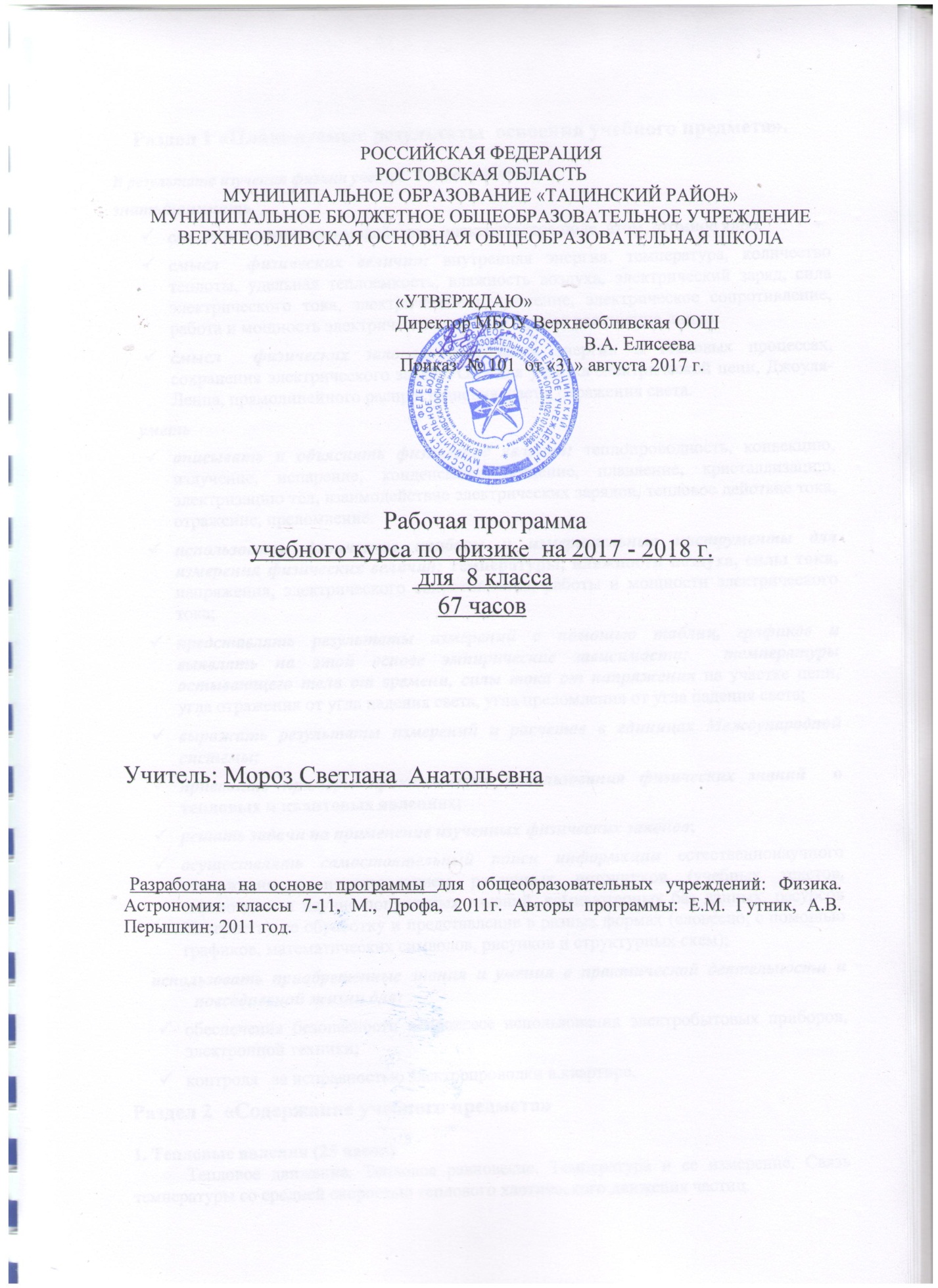     Раздел 1 «Планируемые результаты  освоения учебного предмета».В результате изучения физики ученик   8 класса должензнать/пониматьсмысл понятий: взаимодействие, электрическое поле, атом, атомное ядро.смысл  физических величин: внутренняя энергия, температура, количество теплоты, удельная теплоемкость, влажность воздуха, электрический заряд, сила электрического тока, электрическое напряжение, электрическое сопротивление, работа и мощность электрического тока, фокусное расстояние линзы.cмысл  физических законов: сохранения энергии в тепловых процессах, сохранения электрического заряда, Ома для участка электрической цепи, Джоуля-Ленца, прямолинейного распространения  света, отражения света.уметьописывать и объяснять физические явления: теплопроводность, конвекцию, излучение, испарение, конденсацию, кипение, плавление, кристаллизацию, электризацию тел, взаимодействие электрических зарядов, тепловое действие тока, отражение, преломление.использовать физические приборы и измерительные инструменты для измерения физических величин: температуры, влажности воздуха, силы тока,  напряжения, электрического сопротивления, работы и мощности электрического тока;представлять результаты измерений с помощью таблиц, графиков и выявлять на этой основе эмпирические зависимости:  температуры остывающего тела от времени, силы тока от напряжения на участке цепи, угла отражения от угла падения света, угла преломления от угла падения света;выражать результаты измерений и расчетов в единицах Международной системы;приводить примеры практического использования физических знаний  о тепловых и квантовых явлениях;решать задачи на применение изученных физических законов;осуществлять самостоятельный поиск информации естественнонаучного содержания с использованием различных источников (учебных текстов, справочных и научно-популярных изданий, компьютерных баз данных, ресурсов Интернета), ее обработку и представление в разных формах (словесно, с помощью графиков, математических символов, рисунков и структурных схем);использовать приобретенные знания и умения в практической деятельности и повседневной жизни для:обеспечения безопасности в процессе использования электробытовых приборов, электронной техники;контроля   за исправностью электропроводки в квартире.Раздел 2  «Содержание учебного предмета»1. Тепловые явления (25 часов)Тепловое движение. Тепловое равновесие. Температура и ее измерение. Связь температуры со средней скоростью теплового хаотического движения частиц.Внутренняя энергия. Работа и теплопередача как способы изменения внутренней энергии тела. Виды теплопередачи: теплопроводность, конвекция, излучение. Количество теплоты. Удельная теплоемкость. Плавление и кристаллизация. Удельная теплота плавления и парообразования. Удельная теплота сгорания. Расчет количества теплоты при теплообмене.Закон сохранения энергии в тепловых процессах. Необратимость процессов теплопередачи.Испарение и конденсация. Насыщенный пар. Влажность воздуха.Кипение. Зависимость температуры кипения от давления.  Принципы работы тепловых двигателей. Паровая турбина. Двигатель внутреннего сгорания. КПД теплового двигателя. Объяснение устройства и принципа действия холодильника.Преобразования энергии в тепловых машинах. Экологические проблемы использования тепловых машин.Демонстрации:Принцип действия термометра.Изменение внутренней энергии тела при совершении работы и при теплопередаче.Теплопроводность различных материалов.Конвекция в жидкостях и газах.Теплопередача путем излучения.Сравнение удельных теплоемкостей различных веществ.Явление испарения.Кипение воды.Постоянство температуры кипения жидкости.Явления плавления и кристаллизации.Измерение влажности воздуха психрометром или гигрометром.Устройство четырехтактного двигателя внутреннего сгорания.Устройство паровой турбиныЛабораторные работы: Сравнение количества теплоты при смешивании  воды разной температуры.Определение удельной теплоемкости твердого тела.Учащимся необходимо знать и уметь:Наблюдение и описание различных видов теплопередачи; объяснение этих явлений на основе представлений об атомно-молекулярном строении вещества, закона сохранения энергии в тепловых процессах; объяснение этих явлений.Измерение физических величин: температуры, количества теплоты, удельной теплоемкости, удельной теплоты плавления льда, влажности воздуха.Проведение простых физических опытов и экспериментальных исследований по выявлению зависимостей: температуры остывающей воды от времени, температуры вещества от времени при изменениях агрегатных состояний вещества.Практическое применение физических знаний для учета теплопроводности и теплоемкости различных веществ в повседневной жизни.Объяснение устройства и принципа действия физических приборов и технических объектов: термометра, психрометра, паровой турбины, двигателя внутреннего сгорания, холодильника.                                          2. Электрические явления ( 27 часа)     Электризация тел. Электрический заряд. Два вида электрических зарядов. Взаимодействие зарядов. Закон сохранения электрического заряда.     Электрическое поле. Действие электрического поля на электрические заряды. Проводники, диэлектрики и полупроводники. Дискретность электрического заряда. Электрон. Строение атома.       Постоянный электрический ток. Источники постоянного тока. Действия электрического тока.  Сила тока. Амперметр. Напряжение. Вольтметр. Электрическое сопротивление. Электрическая цепь. Закон Ома для участка электрической цепи. Последовательное и параллельное соединения проводников. Удельное сопротивление. Реостаты. Работа и мощность электрического тока. Закон Джоуля - Ленца. Лампа накаливания. Плавкие предохранители. Носители электрических зарядов в металлах, полупроводниках, электролитах и газах. Полупроводниковые приборы. Демонстрации:Электризация тел.Два рода электрических зарядов.Устройство и действие электроскопа.Проводники и изоляторы.Электризация через влияниеПеренос электрического заряда с одного тела на другоеЗакон сохранения электрического заряда. Устройство конденсатора. Энергия заряженного конденсатора.Источники постоянного тока.Составление электрической цепи.Электрический ток в электролитах. Электролиз.Электрический ток в полупроводниках. Электрические свойства полупроводников.Электрический разряд в газах.Измерение силы тока амперметром.Наблюдение постоянства силы тока на разных участках неразветвленной электрической цепи.Измерение силы тока в разветвленной электрической цепи.Измерение напряжения вольтметром. Изучение зависимости электрического сопротивления проводника от его длины, площади поперечного сечения и материала. Удельное сопротивление.Реостат и магазин сопротивлений.Измерение напряжений в последовательной электрической цепи.Зависимость силы тока от напряжения на участке электрической цепи.Лабораторные работы:Сборка электрической цепи и измерение силы тока на различных участках электрической цепи.Сборка электрической цепи и измерение напряжения на различных участках электрической цепи.Определение сопротивления проводника при помощи амперметра и вольтметраРегулирование силы тока реостатом и измерение сопротивления проводника с помощью амперметра и вольтметра.Измерение мощности и работы тока в электрической лампе.Учащимся необходимо знать и уметьНаблюдение и описание электризации тел, взаимодействия электрических зарядов, теплового действия тока; объяснение этих явлений.Измерение физических величин: силы тока, напряжения, электрического сопротивления, работы и мощности тока.Проведение простых физических опытов и экспериментальных исследований по изучению: электростатического взаимодействия заряженных тел, последовательного и параллельного соединения проводников, зависимости силы тока от напряжения на участке цепи.Практическое применение физических знаний для безопасного обращения с электробытовыми приборами; предупреждения опасного воздействия на организм человека электрического тока.Объяснение устройства и принципа действия физических приборов и технических объектов: амперметра, вольтметра.                                    3. Магнитные явления ( 6 часов)Опыт Эрстеда. Магнитное поле тока. Взаимодействие постоянных магнитов. Магнитное поле Земли. Электромагнит.  Действие магнитного поля на проводник с током.  Сила Ампера. Электродвигатель. Электромагнитное реле.Демонстрации:Опыт Эрстеда.Магнитное поле тока.Действие магнитного поля на проводник с током.Устройство электродвигателя.Лабораторные работы:Сборка электромагнита и испытание его действия.Изучение электрического двигателя постоянного тока.Учащимся необходимо знать и уметьНаблюдение и описание взаимодействия магнитов, действия магнитного поля на проводник с током; объяснение этих явлений.Проведение простых физических опытов и экспериментальных исследований по изучению: действия магнитного поля на проводник с током.Практическое применение физических знаний для изучения устройства и принципа действия электрического звонка, телеграфного аппарата, электромагнитного реле,  динамика, электродвигателя.Объяснение устройства и принципа действия физических приборов и технических объектов: электрического звонка, телеграфного аппарата, электромагнитного реле,  динамика, электродвигателя.                                      4. Световые явления  ( 8  часов)Источники света. Прямолинейное распространение света. Отражение и преломление света. Закон отражения света. Плоское зеркало. Линза. Фокусное расстояние линзы. Формула линзы. Оптическая сила линзы. Построение изображений даваемых тонкой линзой. Глаз как оптическая система. Оптические приборы. Принцип действия проекционного аппарата и фотоаппарата.Свет - электромагнитная волна. Дисперсия света.  Влияние электромагнитных излучений на живые организмы. Демонстрации:Источники света.Прямолинейное распространение света.Закон отражения света.Изображение в плоском зеркале.Преломление света.Ход лучей в собирающей линзе.Ход лучей в рассеивающей линзе.Получение изображений с помощью линз.Лабораторные работы:Получение изображения с помощью линзы.Учащимся необходимо знать и уметьНаблюдение и описание отражения, преломления и дисперсии света; объяснение этих явлений.Измерение физических величин: фокусного расстояния собирающей линзы.Проведение простых физических опытов и экспериментальных исследований по изучению: угла отражения света от угла падения, угла преломления света от угла падения.Практическое применение физических знаний для выявления зависимости угла отражения света от угла падения, угла преломления света от угла падения.Объяснение устройства и принципа действия физических приборов и технических объектов: очков, фотоаппарата, проекционного аппарата.                          Раздел 3  «Тематическое планирование»Календарно-тематическое планирование 8 класс№ п/пТемаКоличество часов№ п/пТемаКоличество часов1Тепловые явления252Электрические явления 273Магнитное поле тока84Элементы геометрической оптики95Обобщающее повторение16Итого68№
урокаТема урокаКол-во
часовИллюстративно - информационное сопровождениеДомашнее задание ДатаДатаДата№
урокаТема урокаКол-во
часовИллюстративно - информационное сопровождениеДомашнее задание фактфактпланРаздел 1: Тепловые явления - 23 чРаздел 1: Тепловые явления - 23 чРаздел 1: Тепловые явления - 23 чРаздел 1: Тепловые явления - 23 чРаздел 1: Тепловые явления - 23 чРаздел 1: Тепловые явления - 23 чРаздел 1: Тепловые явления - 23 ч 1.1Тепловое движение. Температура.  Вводный инструктаж по охране труда и ТБ.1 Электронная презентация "Тепловые явления"§105.09 2.2Внутренняя энергия. Работа и теплопередача как способы изменения внутренней энергии1 Электронная презентация "Внутренняя энергия"§2,3Задание № 106.09 3.3Виды теплопередачи. Теплопроводность.1 Видеоролик "Способы теплопередачи"§412.09 4.4Конвекция и излучение. Применение теплопередачи в повседневной жизни.1 фильм "Конвекция" §4-513.09 5.5Количество теплоты.1 Электронная презентация "Количество теплоты"§7990(Л)19.09 6.6Удельная теплоемкость1 Электронная презентация "Удельная теплоёмкость вещества"§8 20.09 7.7Лабораторная работа № 1 "Сравнение количеств теплоты при смешивании воды разной температуры1 §7-8 повторить26.09 8.8Решение задач по теме "Количество теплоты"1 §9 27.09 9.9Лабораторная работа № 2 "Измерение удельной теплоемкости твердого тела"1 Демонстрация "Измерение удельной теплоёмкости вещества" §8-9 повторить03.10 10.10Энергия топлива. Удельная теплота сгорания топлива. 1 Электронная презентация "Удельная теплота сгорания"§1004.10 11.11Преобразование энергии в тепловых машинах1 №1030-1050 (Лукашик)10.10 12.12Изменение агрегатных состояний вещества.1 Электронная презентация "Агрегатные состояния вещества"Составить и решить 2 задачи по § 1-1011.10 13.13Закон сохранения и превращения энергии в механических и тепловых процессах1 фильм "Превращение энергии"§1117.10 14.14Плавление и кристаллизация твердых тел. График плавления.1 Электронная презентация "Плавление и отвердевание кристаллических веществ"§12-14 Упр 7(3-5)18.10 15.15Удельная теплота плавления.1 Электронная презентация "Удельная теплота плавления"§15Упр 8(1-3)24.10 16.16Решение задач по теме "Плавление и кристаллизация твердых тел"1 §3 стр.18225.10 17.17Испарение и конденсация. Зависимость температуры кипения от давления1 фильм "Кипение"§16-18,упр.9(1-3) 07.11 18.18 Удельная теплота парообразования1 §2008.11 19.19Влажность воздуха. Практическая работа «Измерение влажности воздуха психрометром»1 Электронная презентация "Влажность воздуха"§1914.11 20.20Обобщающий урок «Изменение агрегатных состояний вещества» 1 §19-20 повторить 15.11 21.21ДВС. Принцип действия двигателя внутреннего сгорания.1 Электронная презентация "Двигатель внутреннего сгорания"§22 подготовиться к зачёту21.11 22.22Паровая турбина. КПД теплового машины.1 Электронная презентация "Паровая турбина"§23-24 подг. к к/р22.11 23.13Контрольная работа №1 "Тепловые явления"1 §20-24 повторить28.11Раздел 3: Электрические явления - 27 чРаздел 3: Электрические явления - 27 чРаздел 3: Электрические явления - 27 чРаздел 3: Электрические явления - 27 чРаздел 3: Электрические явления - 27 чРаздел 3: Электрические явления - 27 чРаздел 3: Электрические явления - 27 ч 1.24Электризация тел. Два рода электрических зарядов1 Электронная презентация "Притяжение и отталкивание электрических султанов" §25-2629.11 2.25Взаимодействие зарядов. Закон сохранения электрического заряда1 Электронная презентация "Взаимодействие электрических зарядов" §2605.12 3.26Электрическое поле. Проводники, полупроводники и диэлектрики.1 Электронная презентация "Электрический ток в полупроводниках"§27-28 выучить06.12 4.27Делимость электрического заряда. Строение атома1 Электронная презентация "Делимость электрического заряда"§29-3012.12 5.28Объяснение электрических явлений Самостоятельная работа "Строение атома"1 §3113.12 6.29Постоянный электрический ток. Источники постоянного тока1 Электронная презентация "Постоянный электрический ток"§3219.12 7.30Электрическая цепь1 Электронная презентация "Электрическая цепь"§33 упр. 1320.12 8.31Носители электрических зарядов в металлах1 Электронная презентация "Электрический ток в металлах"§34-3626.12 9.32Сила тока. Амперметр1 Видео презентация "Порядок включения амперметра и измерение силы тока" §37-3827.12 10.33Лабораторная работа № 3 "Сборка электрической цепи и измерение силы тока1 Демонстрация "Измерение силы тока на различных участках цепи" Упр. 1516.01 11.34Электрическое напряжение. Вольтметр1 Видео презентация "Порядок включения вольтметра и измерение напряжения" §39-41. упр 1617.01 12.35Лабораторная работа № 4 "Измерение напряжения на различных участках электрической цепи"1 Демонстрация "Измерение напряжения на различных участках цепи"  упр 1723.01 13.36Электрическое сопротивление1 Электронная презентация "Электрическое сопротивление"§43,упр.1824.01 14.37Закон Ома на участке цепи.1 Электронная презентация "Закон Ома на участке цепи"§42,44-46 30.01 15.38Реостаты. Лабораторная работа № 5 "Регулирование силы тока реостатом"1 фильм "Реостат"§47упр.2031.01 16.39Лабораторная работа № 6 "Измерение сопротивления проводника при помощи амперметра и вольтметра"1 Электронная демонстрация "Вольт амперные характеристики проволочного сопротивления  лампы накаливания.упр.2106.02 17.40Последовательное и параллельное соединение проводников.1 Электронная презентация "Последовательное и параллельное соединение проводников"§48-4907.02 18.41Решение задач по теме "Соединение проводников. Закон Ома"1 Упр21   13.02 19.42Контрольная работа № 2 "Электрический ток1 Кроссворд «Электричество»14.02 20.43Работа и мощность электрического тока1 Электронная презентация "Работа и мощность электрического тока"§50-51упр2420.02 21.44Нагревание проводников. Закон Джоуля-Ленца1 электронная презентация "Закон Джоуля-Ленца"§52-53.упр.2721.02 22.45Лабораторная работа № 7 "Измерение мощности и работы тока в электрической лампе1 Демонстрация "Измерение работы и мощности электрического тока" Тест «Мощность тока»27.02 23.46Решение задач по теме "Электрические явления"1 Составить 2 задачи по теме «электричество»28.02 24.47Лампа накаливания. Нагревательные приборы. Предохранители1 Электронная презентация "Лампа накаливания Эдисона"§50-55   06.03 25.48Повторение темы "Электрические явления"1 упр 2807.03 26.49Контрольная работа № 3 по теме "Электрические явления"1 Индивидуальное задание13.03 27.50Решение задач "Электрическая цепь"1 §55-5614.03Раздел 4: Магнитное поле тока - 8 чРаздел 4: Магнитное поле тока - 8 чРаздел 4: Магнитное поле тока - 8 чРаздел 4: Магнитное поле тока - 8 чРаздел 4: Магнитное поле тока - 8 чРаздел 4: Магнитное поле тока - 8 чРаздел 4: Магнитное поле тока - 8 ч 1.51Магнитное поле1 Электронная презентация "Существование магнитного поля вокруг постоянного магнита" §56-5720.03 2.52Электромагнит. Лабораторная работа № 8 "Сборка электромагнита и испытание его действия"1 Электронная презентация "Электромагнит"§5821.03 3.53Постоянные магниты. Магнитное поле Земли и магнитов. 1 Электронная демонстрация "Магнитное поле Земли" §59-6004.04 4.54Действие магнитного поля на проводник с током. Электрический двигатель1 Электронная презентация "Электрический двигатель"Задание №910.04 5.55Лабораторная работа № 9 "Изучение электрического двигателя постоянного тока"1 §56-6111.04 6.56Повторение по теме "Электромагнитные явления"1 Тест «Электромагнитные явления»17.04 7.57Контрольная работа № 4 по теме: "Электромагнитные явления"1 Индивидуальное задание18.04 8.58Магнитное поле катушки с током1 Электронная презентация "Существование магнитного поля вокруг проводника с током" §56-5724.04Раздел 5:Элементы геометрической оптики - 9 чРаздел 5:Элементы геометрической оптики - 9 чРаздел 5:Элементы геометрической оптики - 9 чРаздел 5:Элементы геометрической оптики - 9 чРаздел 5:Элементы геометрической оптики - 9 чРаздел 5:Элементы геометрической оптики - 9 чРаздел 5:Элементы геометрической оптики - 9 ч 1.59Источники света. Закон прямолинейного распространения света1 Электронная презентация "Модель лунного и солнечного затмения" §62§6225.04 2.60Отражение света. Закон отражения света1 Электронная презентация "Определение угла падения и угла отражения света" §63§6303.05 3.61Плоское зеркало. 1 Электронная презентация "Плоское зеркало" §64§6408.05 4.62Преломление света1 Электронная презентация "Отражение и преломление света" §65§6515.05 5.63Линзы. 1 Электронная презентация "Тонкая линза" §66,упрЗЗ§66,упрЗЗ16.05 6.64Фокусное расстояние. Линзы1 Электронная презентация "Система двух линз" §67,упр.34§67,упр.3422.05 7.65Лабораторная работа № 10 "Получение изображения при помощи линзы"1 Видео презентация "Получение изображения при помощи линзы" .§62-67§62-6723.05 8.66Оптические приборы. Глаз как оптическая система1  Электронная презентация "Глаз как оптический инструмент" Сообщение: «Линза»Сообщение: «Линза»29.05 9.67Обобщающее повторение1 видео презентация "Ход лучей в рассеивающей линзе" Составить 3 изображения полученные при помощи линзыСоставить 3 изображения полученные при помощи линзы30.05СОГЛАСОВАНОПротокол заседанияметодического объединенияестественно – математического циклаМБОУ Верхнеобливская ООШот 31.08. 2017 года     №1          Мороз С.А.(руководитель ШМО)СОГЛАСОВАНОЗаместитель директора по УВРКисленко Г.А.   31.08. 2017  года